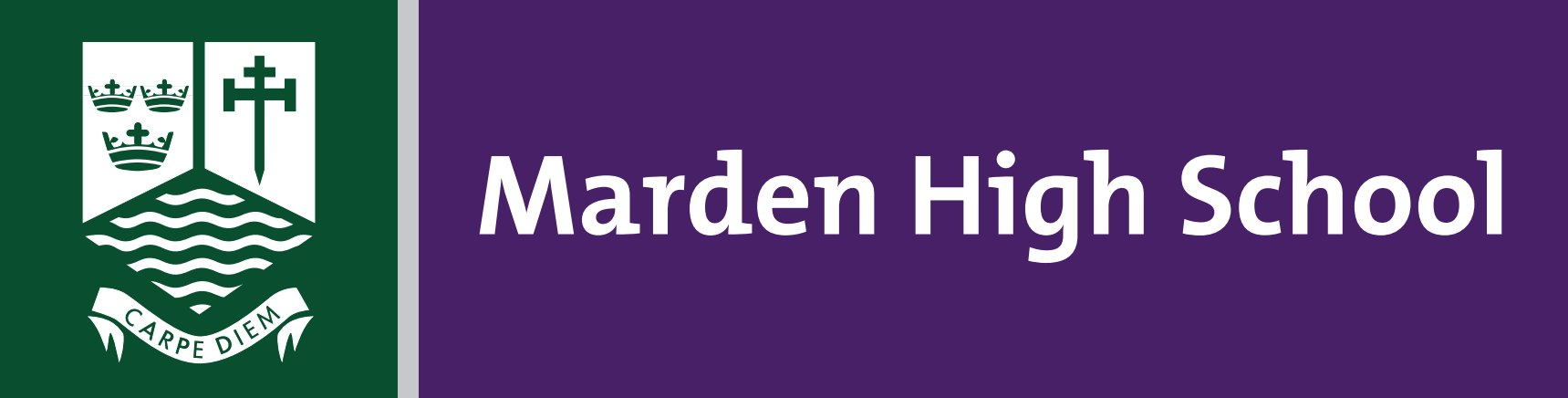 STUDENT SUPPORT MANAGER Responsible to and mentored by:	Assistant Headteacher – Personal Development and Wellbeing Purpose of the job: To supervise and manage students in Conduct and support through ACSExpectations:We expect all educators at Marden to:Be committed to raising standards and continuous improvementTo ensure the Keeping Children Safe In Education 2022 outcomesRelate well to our studentsPut student needs firstBe self starters and aim for the best in what they doHave confidence and competence in the use of ICTBe team playersCommunicate wellBe positive and co-operative, especially in times of changeReview what they do regularlyBe punctualHave Hope, Agency, Leadership…and always to support, implement and develop House StyleKey Tasks:Supervise individual students working in Conduct for short periods lasting normally a day. This will include:Recording the student’s presence in ConductEnsuring that the students do appropriate work during their time in ConductLiaising with the student’s Head of Year over progress made/any mentoring during their time in ConductEnsuring that the students carry out the work in silenceGiving the students appropriate assistance with their work, if appropriateUpdating SIMS with the C4 informationHave restorative conversations with students to reduce the number of referralsSupport students through ACS across the school day, undertaking administration / other tasks related to Behaviour for Learning. This will include:Monitor behaviour in the school by being part of the ACS team during registration, lesson time and social time.Supporting students through monitoring of behaviour through the day with subsequent follow up actions alongside pastoral team and SLTUtilise SIMS and behaviour information to identify classes and students who require further in class support and intervention through ACS 1-1 mentoring to address academic underachievement of student cohorts across the year groupsInvolvement in any investigations of behavioural incidents, providing support to all who need it and gathering clear information ready for next stepsAttendance at any pastoral meetings and external meetings necessary.Assist and support the Head of Year with persistent behaviour issues / BFL.  This will include:1-1 mentoring with students where there are persistent referrals to detention and ConductWorking with / analysing data to inform next steps for students1-1 mentoring of other students in the year group to support learningCommunicating with parents, if necessary and with Head of Year agreementOther reasonable requests made by the Headteacher